EXPERTISE ET VALIDATION DU PROJET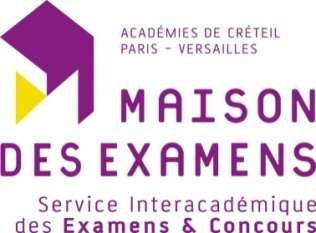 BACCALAUREAT SCIENTIFIQUE   Sciences de l’IngénieurEPREUVE DE PROJET INTERDISCIPLINAIRE                                         SESSION 2014BACCALAUREAT SCIENTIFIQUE   Sciences de l’IngénieurEPREUVE DE PROJET INTERDISCIPLINAIRE                                         SESSION 2014BACCALAUREAT SCIENTIFIQUE   Sciences de l’IngénieurEPREUVE DE PROJET INTERDISCIPLINAIRE                                         SESSION 2014BACCALAUREAT SCIENTIFIQUE   Sciences de l’IngénieurEPREUVE DE PROJET INTERDISCIPLINAIRE                                         SESSION 2014BACCALAUREAT SCIENTIFIQUE   Sciences de l’IngénieurEPREUVE DE PROJET INTERDISCIPLINAIRE                                         SESSION 2014BACCALAUREAT SCIENTIFIQUE   Sciences de l’IngénieurEPREUVE DE PROJET INTERDISCIPLINAIRE                                         SESSION 2014BACCALAUREAT SCIENTIFIQUE   Sciences de l’IngénieurEPREUVE DE PROJET INTERDISCIPLINAIRE                                         SESSION 2014 EQUIPE PROJET (nombre d’élèves : 3 ,4 ou 5) :4 EQUIPE PROJET (nombre d’élèves : 3 ,4 ou 5) :4FICHE DE CADRAGEFICHE DE CADRAGEFICHE DE CADRAGEFICHE DE CADRAGEFICHE DE CADRAGEFICHE DE CADRAGEFICHE DE CADRAGE EFFECTIF TOTAL : 28 EFFECTIF TOTAL : 28ETABLISSEMENT : ETABLISSEMENT :  Lycée Joliot Curie de Dammarie-les-Lys (77) Lycée Joliot Curie de Dammarie-les-Lys (77) Lycée Joliot Curie de Dammarie-les-Lys (77) Lycée Joliot Curie de Dammarie-les-Lys (77) Lycée Joliot Curie de Dammarie-les-Lys (77) Lycée Joliot Curie de Dammarie-les-Lys (77) Lycée Joliot Curie de Dammarie-les-Lys (77) Lycée Joliot Curie de Dammarie-les-Lys (77) Lycée Joliot Curie de Dammarie-les-Lys (77) Lycée Joliot Curie de Dammarie-les-Lys (77)ENCADREMENT PEDAGOGIQUE INTERDISCIPLINAIREENCADREMENT PEDAGOGIQUE INTERDISCIPLINAIREENCADREMENT PEDAGOGIQUE INTERDISCIPLINAIREENCADREMENT PEDAGOGIQUE INTERDISCIPLINAIREENCADREMENT PEDAGOGIQUE INTERDISCIPLINAIREENCADREMENT PEDAGOGIQUE INTERDISCIPLINAIREENCADREMENT PEDAGOGIQUE INTERDISCIPLINAIREENCADREMENT PEDAGOGIQUE INTERDISCIPLINAIREENCADREMENT PEDAGOGIQUE INTERDISCIPLINAIREENCADREMENT PEDAGOGIQUE INTERDISCIPLINAIREENCADREMENT PEDAGOGIQUE INTERDISCIPLINAIREENCADREMENT PEDAGOGIQUE INTERDISCIPLINAIREDiscipline SIDiscipline SINom : MICHELPrénom : Jean-ChristopheSignature :Nom : MICHELPrénom : Jean-ChristopheSignature :Nom : MICHELPrénom : Jean-ChristopheSignature :Nom : MICHELPrénom : Jean-ChristopheSignature :Nom : MICHELPrénom : Jean-ChristopheSignature :Discipline associéeSciences PhysiquesDiscipline associéeSciences Physiques Nom : BELGHITI Prénom : Laurence Signature : Nom : BELGHITI Prénom : Laurence Signature : Nom : BELGHITI Prénom : Laurence Signature :DEFINITION DU PROJETDEFINITION DU PROJETDEFINITION DU PROJETDEFINITION DU PROJETDEFINITION DU PROJETDEFINITION DU PROJETDEFINITION DU PROJETDEFINITION DU PROJETDEFINITION DU PROJETDEFINITION DU PROJETDEFINITION DU PROJETDEFINITION DU PROJETOrigineProjet proposé par les élèvesProjet proposé par les élèvesProjet proposé par les élèvesProjet proposé par les élèvesProjet proposé par les élèvesProjet proposé par les élèvesProjet proposé par les élèvesProjet proposé par les élèvesProjet proposé par les élèvesProjet proposé par les élèvesProjet proposé par les élèvesIntituléL'ascenseur sécurisé à reconnaissance vocaleL'ascenseur sécurisé à reconnaissance vocaleL'ascenseur sécurisé à reconnaissance vocaleL'ascenseur sécurisé à reconnaissance vocaleL'ascenseur sécurisé à reconnaissance vocaleL'ascenseur sécurisé à reconnaissance vocaleL'ascenseur sécurisé à reconnaissance vocaleL'ascenseur sécurisé à reconnaissance vocaleL'ascenseur sécurisé à reconnaissance vocaleL'ascenseur sécurisé à reconnaissance vocaleL'ascenseur sécurisé à reconnaissance vocaleDESCRIPTION DU PROJETDESCRIPTION DU PROJETDESCRIPTION DU PROJETDESCRIPTION DU PROJETDESCRIPTION DU PROJETDESCRIPTION DU PROJETDESCRIPTION DU PROJETDESCRIPTION DU PROJETDESCRIPTION DU PROJETDESCRIPTION DU PROJETDESCRIPTION DU PROJETDESCRIPTION DU PROJETÉnoncé général du besoin : Le projet proposé par les élèves est basé sur l’amélioration de la sécurité pour les usagers d’un ascenseur et la facilité d’utilisation par la commande vocale.  L’ascenseur sécurisé doit :détecter le poids maximal correspondant à 8 personnes, et l'afficher. compter le nombre de personnes entrant et sortant de l'ascenseur, pour que ce nombre ne dépasse pas 8 personnes.empêcher aux enfants non accompagnés d’utiliser l'ascenseur seuls.prendre en compte une commande vocale de l’utilisateur.détecter un taux risqué de CO2 en cas de panne et en informer les usagers.Le projet proposé par les élèves est basé sur l’amélioration de la sécurité pour les usagers d’un ascenseur et la facilité d’utilisation par la commande vocale.  L’ascenseur sécurisé doit :détecter le poids maximal correspondant à 8 personnes, et l'afficher. compter le nombre de personnes entrant et sortant de l'ascenseur, pour que ce nombre ne dépasse pas 8 personnes.empêcher aux enfants non accompagnés d’utiliser l'ascenseur seuls.prendre en compte une commande vocale de l’utilisateur.détecter un taux risqué de CO2 en cas de panne et en informer les usagers.Le projet proposé par les élèves est basé sur l’amélioration de la sécurité pour les usagers d’un ascenseur et la facilité d’utilisation par la commande vocale.  L’ascenseur sécurisé doit :détecter le poids maximal correspondant à 8 personnes, et l'afficher. compter le nombre de personnes entrant et sortant de l'ascenseur, pour que ce nombre ne dépasse pas 8 personnes.empêcher aux enfants non accompagnés d’utiliser l'ascenseur seuls.prendre en compte une commande vocale de l’utilisateur.détecter un taux risqué de CO2 en cas de panne et en informer les usagers.Le projet proposé par les élèves est basé sur l’amélioration de la sécurité pour les usagers d’un ascenseur et la facilité d’utilisation par la commande vocale.  L’ascenseur sécurisé doit :détecter le poids maximal correspondant à 8 personnes, et l'afficher. compter le nombre de personnes entrant et sortant de l'ascenseur, pour que ce nombre ne dépasse pas 8 personnes.empêcher aux enfants non accompagnés d’utiliser l'ascenseur seuls.prendre en compte une commande vocale de l’utilisateur.détecter un taux risqué de CO2 en cas de panne et en informer les usagers.Le projet proposé par les élèves est basé sur l’amélioration de la sécurité pour les usagers d’un ascenseur et la facilité d’utilisation par la commande vocale.  L’ascenseur sécurisé doit :détecter le poids maximal correspondant à 8 personnes, et l'afficher. compter le nombre de personnes entrant et sortant de l'ascenseur, pour que ce nombre ne dépasse pas 8 personnes.empêcher aux enfants non accompagnés d’utiliser l'ascenseur seuls.prendre en compte une commande vocale de l’utilisateur.détecter un taux risqué de CO2 en cas de panne et en informer les usagers.Le projet proposé par les élèves est basé sur l’amélioration de la sécurité pour les usagers d’un ascenseur et la facilité d’utilisation par la commande vocale.  L’ascenseur sécurisé doit :détecter le poids maximal correspondant à 8 personnes, et l'afficher. compter le nombre de personnes entrant et sortant de l'ascenseur, pour que ce nombre ne dépasse pas 8 personnes.empêcher aux enfants non accompagnés d’utiliser l'ascenseur seuls.prendre en compte une commande vocale de l’utilisateur.détecter un taux risqué de CO2 en cas de panne et en informer les usagers.Le projet proposé par les élèves est basé sur l’amélioration de la sécurité pour les usagers d’un ascenseur et la facilité d’utilisation par la commande vocale.  L’ascenseur sécurisé doit :détecter le poids maximal correspondant à 8 personnes, et l'afficher. compter le nombre de personnes entrant et sortant de l'ascenseur, pour que ce nombre ne dépasse pas 8 personnes.empêcher aux enfants non accompagnés d’utiliser l'ascenseur seuls.prendre en compte une commande vocale de l’utilisateur.détecter un taux risqué de CO2 en cas de panne et en informer les usagers.Le projet proposé par les élèves est basé sur l’amélioration de la sécurité pour les usagers d’un ascenseur et la facilité d’utilisation par la commande vocale.  L’ascenseur sécurisé doit :détecter le poids maximal correspondant à 8 personnes, et l'afficher. compter le nombre de personnes entrant et sortant de l'ascenseur, pour que ce nombre ne dépasse pas 8 personnes.empêcher aux enfants non accompagnés d’utiliser l'ascenseur seuls.prendre en compte une commande vocale de l’utilisateur.détecter un taux risqué de CO2 en cas de panne et en informer les usagers.Le projet proposé par les élèves est basé sur l’amélioration de la sécurité pour les usagers d’un ascenseur et la facilité d’utilisation par la commande vocale.  L’ascenseur sécurisé doit :détecter le poids maximal correspondant à 8 personnes, et l'afficher. compter le nombre de personnes entrant et sortant de l'ascenseur, pour que ce nombre ne dépasse pas 8 personnes.empêcher aux enfants non accompagnés d’utiliser l'ascenseur seuls.prendre en compte une commande vocale de l’utilisateur.détecter un taux risqué de CO2 en cas de panne et en informer les usagers.Le projet proposé par les élèves est basé sur l’amélioration de la sécurité pour les usagers d’un ascenseur et la facilité d’utilisation par la commande vocale.  L’ascenseur sécurisé doit :détecter le poids maximal correspondant à 8 personnes, et l'afficher. compter le nombre de personnes entrant et sortant de l'ascenseur, pour que ce nombre ne dépasse pas 8 personnes.empêcher aux enfants non accompagnés d’utiliser l'ascenseur seuls.prendre en compte une commande vocale de l’utilisateur.détecter un taux risqué de CO2 en cas de panne et en informer les usagers.Le projet proposé par les élèves est basé sur l’amélioration de la sécurité pour les usagers d’un ascenseur et la facilité d’utilisation par la commande vocale.  L’ascenseur sécurisé doit :détecter le poids maximal correspondant à 8 personnes, et l'afficher. compter le nombre de personnes entrant et sortant de l'ascenseur, pour que ce nombre ne dépasse pas 8 personnes.empêcher aux enfants non accompagnés d’utiliser l'ascenseur seuls.prendre en compte une commande vocale de l’utilisateur.détecter un taux risqué de CO2 en cas de panne et en informer les usagers.Contraintes imposées au projet : la carte électronique devra prendre en compte les informations délivrées par les capteurs et piloter en fonction les actionneurs.la mise au point de la carte électronique sera effectuée dans le logiciel de simulation Proteus, avec programmation du PIC dans le logiciel FlowCodel’utilisateur doit pouvoir agir sur le système par commande vocale et recevoir des informations à l’aide d’un afficheur LCDle dossier-projet sera sous forme d’un site Internet interactifla carte électronique devra prendre en compte les informations délivrées par les capteurs et piloter en fonction les actionneurs.la mise au point de la carte électronique sera effectuée dans le logiciel de simulation Proteus, avec programmation du PIC dans le logiciel FlowCodel’utilisateur doit pouvoir agir sur le système par commande vocale et recevoir des informations à l’aide d’un afficheur LCDle dossier-projet sera sous forme d’un site Internet interactifla carte électronique devra prendre en compte les informations délivrées par les capteurs et piloter en fonction les actionneurs.la mise au point de la carte électronique sera effectuée dans le logiciel de simulation Proteus, avec programmation du PIC dans le logiciel FlowCodel’utilisateur doit pouvoir agir sur le système par commande vocale et recevoir des informations à l’aide d’un afficheur LCDle dossier-projet sera sous forme d’un site Internet interactifla carte électronique devra prendre en compte les informations délivrées par les capteurs et piloter en fonction les actionneurs.la mise au point de la carte électronique sera effectuée dans le logiciel de simulation Proteus, avec programmation du PIC dans le logiciel FlowCodel’utilisateur doit pouvoir agir sur le système par commande vocale et recevoir des informations à l’aide d’un afficheur LCDle dossier-projet sera sous forme d’un site Internet interactifla carte électronique devra prendre en compte les informations délivrées par les capteurs et piloter en fonction les actionneurs.la mise au point de la carte électronique sera effectuée dans le logiciel de simulation Proteus, avec programmation du PIC dans le logiciel FlowCodel’utilisateur doit pouvoir agir sur le système par commande vocale et recevoir des informations à l’aide d’un afficheur LCDle dossier-projet sera sous forme d’un site Internet interactifla carte électronique devra prendre en compte les informations délivrées par les capteurs et piloter en fonction les actionneurs.la mise au point de la carte électronique sera effectuée dans le logiciel de simulation Proteus, avec programmation du PIC dans le logiciel FlowCodel’utilisateur doit pouvoir agir sur le système par commande vocale et recevoir des informations à l’aide d’un afficheur LCDle dossier-projet sera sous forme d’un site Internet interactifla carte électronique devra prendre en compte les informations délivrées par les capteurs et piloter en fonction les actionneurs.la mise au point de la carte électronique sera effectuée dans le logiciel de simulation Proteus, avec programmation du PIC dans le logiciel FlowCodel’utilisateur doit pouvoir agir sur le système par commande vocale et recevoir des informations à l’aide d’un afficheur LCDle dossier-projet sera sous forme d’un site Internet interactifla carte électronique devra prendre en compte les informations délivrées par les capteurs et piloter en fonction les actionneurs.la mise au point de la carte électronique sera effectuée dans le logiciel de simulation Proteus, avec programmation du PIC dans le logiciel FlowCodel’utilisateur doit pouvoir agir sur le système par commande vocale et recevoir des informations à l’aide d’un afficheur LCDle dossier-projet sera sous forme d’un site Internet interactifla carte électronique devra prendre en compte les informations délivrées par les capteurs et piloter en fonction les actionneurs.la mise au point de la carte électronique sera effectuée dans le logiciel de simulation Proteus, avec programmation du PIC dans le logiciel FlowCodel’utilisateur doit pouvoir agir sur le système par commande vocale et recevoir des informations à l’aide d’un afficheur LCDle dossier-projet sera sous forme d’un site Internet interactifla carte électronique devra prendre en compte les informations délivrées par les capteurs et piloter en fonction les actionneurs.la mise au point de la carte électronique sera effectuée dans le logiciel de simulation Proteus, avec programmation du PIC dans le logiciel FlowCodel’utilisateur doit pouvoir agir sur le système par commande vocale et recevoir des informations à l’aide d’un afficheur LCDle dossier-projet sera sous forme d’un site Internet interactifla carte électronique devra prendre en compte les informations délivrées par les capteurs et piloter en fonction les actionneurs.la mise au point de la carte électronique sera effectuée dans le logiciel de simulation Proteus, avec programmation du PIC dans le logiciel FlowCodel’utilisateur doit pouvoir agir sur le système par commande vocale et recevoir des informations à l’aide d’un afficheur LCDle dossier-projet sera sous forme d’un site Internet interactifLimites  du projet : Le projet se limite à la détection des anomalies liées à la sécurité des usagers (surcharge, taux de CO2 en cas de panne, absence d'adultes, etc.) et aux ordres des utilisateurs (commande vocale).Un modèle de comportement de l’évolution probable de CO2 devra être établi en fonction de paramètres comme la surface de la pièce, les éléments et natures des combustions, du nombre de personnes, des aérations … Ce modèle devra permettre d’anticiper la survenue d’un taux dangereux pour la santé.Le projet se limite à la détection des anomalies liées à la sécurité des usagers (surcharge, taux de CO2 en cas de panne, absence d'adultes, etc.) et aux ordres des utilisateurs (commande vocale).Un modèle de comportement de l’évolution probable de CO2 devra être établi en fonction de paramètres comme la surface de la pièce, les éléments et natures des combustions, du nombre de personnes, des aérations … Ce modèle devra permettre d’anticiper la survenue d’un taux dangereux pour la santé.Le projet se limite à la détection des anomalies liées à la sécurité des usagers (surcharge, taux de CO2 en cas de panne, absence d'adultes, etc.) et aux ordres des utilisateurs (commande vocale).Un modèle de comportement de l’évolution probable de CO2 devra être établi en fonction de paramètres comme la surface de la pièce, les éléments et natures des combustions, du nombre de personnes, des aérations … Ce modèle devra permettre d’anticiper la survenue d’un taux dangereux pour la santé.Le projet se limite à la détection des anomalies liées à la sécurité des usagers (surcharge, taux de CO2 en cas de panne, absence d'adultes, etc.) et aux ordres des utilisateurs (commande vocale).Un modèle de comportement de l’évolution probable de CO2 devra être établi en fonction de paramètres comme la surface de la pièce, les éléments et natures des combustions, du nombre de personnes, des aérations … Ce modèle devra permettre d’anticiper la survenue d’un taux dangereux pour la santé.Le projet se limite à la détection des anomalies liées à la sécurité des usagers (surcharge, taux de CO2 en cas de panne, absence d'adultes, etc.) et aux ordres des utilisateurs (commande vocale).Un modèle de comportement de l’évolution probable de CO2 devra être établi en fonction de paramètres comme la surface de la pièce, les éléments et natures des combustions, du nombre de personnes, des aérations … Ce modèle devra permettre d’anticiper la survenue d’un taux dangereux pour la santé.Le projet se limite à la détection des anomalies liées à la sécurité des usagers (surcharge, taux de CO2 en cas de panne, absence d'adultes, etc.) et aux ordres des utilisateurs (commande vocale).Un modèle de comportement de l’évolution probable de CO2 devra être établi en fonction de paramètres comme la surface de la pièce, les éléments et natures des combustions, du nombre de personnes, des aérations … Ce modèle devra permettre d’anticiper la survenue d’un taux dangereux pour la santé.Le projet se limite à la détection des anomalies liées à la sécurité des usagers (surcharge, taux de CO2 en cas de panne, absence d'adultes, etc.) et aux ordres des utilisateurs (commande vocale).Un modèle de comportement de l’évolution probable de CO2 devra être établi en fonction de paramètres comme la surface de la pièce, les éléments et natures des combustions, du nombre de personnes, des aérations … Ce modèle devra permettre d’anticiper la survenue d’un taux dangereux pour la santé.Le projet se limite à la détection des anomalies liées à la sécurité des usagers (surcharge, taux de CO2 en cas de panne, absence d'adultes, etc.) et aux ordres des utilisateurs (commande vocale).Un modèle de comportement de l’évolution probable de CO2 devra être établi en fonction de paramètres comme la surface de la pièce, les éléments et natures des combustions, du nombre de personnes, des aérations … Ce modèle devra permettre d’anticiper la survenue d’un taux dangereux pour la santé.Le projet se limite à la détection des anomalies liées à la sécurité des usagers (surcharge, taux de CO2 en cas de panne, absence d'adultes, etc.) et aux ordres des utilisateurs (commande vocale).Un modèle de comportement de l’évolution probable de CO2 devra être établi en fonction de paramètres comme la surface de la pièce, les éléments et natures des combustions, du nombre de personnes, des aérations … Ce modèle devra permettre d’anticiper la survenue d’un taux dangereux pour la santé.Le projet se limite à la détection des anomalies liées à la sécurité des usagers (surcharge, taux de CO2 en cas de panne, absence d'adultes, etc.) et aux ordres des utilisateurs (commande vocale).Un modèle de comportement de l’évolution probable de CO2 devra être établi en fonction de paramètres comme la surface de la pièce, les éléments et natures des combustions, du nombre de personnes, des aérations … Ce modèle devra permettre d’anticiper la survenue d’un taux dangereux pour la santé.Le projet se limite à la détection des anomalies liées à la sécurité des usagers (surcharge, taux de CO2 en cas de panne, absence d'adultes, etc.) et aux ordres des utilisateurs (commande vocale).Un modèle de comportement de l’évolution probable de CO2 devra être établi en fonction de paramètres comme la surface de la pièce, les éléments et natures des combustions, du nombre de personnes, des aérations … Ce modèle devra permettre d’anticiper la survenue d’un taux dangereux pour la santé.Production(s) attendue(s) : programmation des cartes électroniques E-blocks à base de microcontrôleur PIC prenant en compte les entrées/sorties du système  (capteurs, interface utilisateur, afficheur , etc.)mesure du taux de CO2 et évaluation des risques.estimation du poids par les  jauges de contrainte.réponse du système à la commande vocale de l’utilisateur.programmation des cartes électroniques E-blocks à base de microcontrôleur PIC prenant en compte les entrées/sorties du système  (capteurs, interface utilisateur, afficheur , etc.)mesure du taux de CO2 et évaluation des risques.estimation du poids par les  jauges de contrainte.réponse du système à la commande vocale de l’utilisateur.programmation des cartes électroniques E-blocks à base de microcontrôleur PIC prenant en compte les entrées/sorties du système  (capteurs, interface utilisateur, afficheur , etc.)mesure du taux de CO2 et évaluation des risques.estimation du poids par les  jauges de contrainte.réponse du système à la commande vocale de l’utilisateur.programmation des cartes électroniques E-blocks à base de microcontrôleur PIC prenant en compte les entrées/sorties du système  (capteurs, interface utilisateur, afficheur , etc.)mesure du taux de CO2 et évaluation des risques.estimation du poids par les  jauges de contrainte.réponse du système à la commande vocale de l’utilisateur.programmation des cartes électroniques E-blocks à base de microcontrôleur PIC prenant en compte les entrées/sorties du système  (capteurs, interface utilisateur, afficheur , etc.)mesure du taux de CO2 et évaluation des risques.estimation du poids par les  jauges de contrainte.réponse du système à la commande vocale de l’utilisateur.programmation des cartes électroniques E-blocks à base de microcontrôleur PIC prenant en compte les entrées/sorties du système  (capteurs, interface utilisateur, afficheur , etc.)mesure du taux de CO2 et évaluation des risques.estimation du poids par les  jauges de contrainte.réponse du système à la commande vocale de l’utilisateur.programmation des cartes électroniques E-blocks à base de microcontrôleur PIC prenant en compte les entrées/sorties du système  (capteurs, interface utilisateur, afficheur , etc.)mesure du taux de CO2 et évaluation des risques.estimation du poids par les  jauges de contrainte.réponse du système à la commande vocale de l’utilisateur.programmation des cartes électroniques E-blocks à base de microcontrôleur PIC prenant en compte les entrées/sorties du système  (capteurs, interface utilisateur, afficheur , etc.)mesure du taux de CO2 et évaluation des risques.estimation du poids par les  jauges de contrainte.réponse du système à la commande vocale de l’utilisateur.programmation des cartes électroniques E-blocks à base de microcontrôleur PIC prenant en compte les entrées/sorties du système  (capteurs, interface utilisateur, afficheur , etc.)mesure du taux de CO2 et évaluation des risques.estimation du poids par les  jauges de contrainte.réponse du système à la commande vocale de l’utilisateur.programmation des cartes électroniques E-blocks à base de microcontrôleur PIC prenant en compte les entrées/sorties du système  (capteurs, interface utilisateur, afficheur , etc.)mesure du taux de CO2 et évaluation des risques.estimation du poids par les  jauges de contrainte.réponse du système à la commande vocale de l’utilisateur.programmation des cartes électroniques E-blocks à base de microcontrôleur PIC prenant en compte les entrées/sorties du système  (capteurs, interface utilisateur, afficheur , etc.)mesure du taux de CO2 et évaluation des risques.estimation du poids par les  jauges de contrainte.réponse du système à la commande vocale de l’utilisateur.Gestion du tempsPhase 1 : AnalyserPhase 1 : AnalyserPhase 1 : AnalyserPhase 1 : AnalyserPhase 2 : ImaginerPhase 3 : modéliserPhase 3 : modéliserPhase 4 : évaluerPhase 4 : évaluerPhase 4 : évaluerTotal durée :70 HGestion du tempsDurée :8 HDurée :8 HDurée :8 HDurée :8 HDurée :20 HDurée :28 HDurée :28 HDurée :14 HDurée :14 HDurée :14 HTotal durée :70 HVisa du Chef d’établissementVisa du Chef d’établissementVisa du Chef d’établissementVisa du Chef d’établissement Nom, Prénom : Nom, Prénom : Nom, Prénom : Nom, Prénom : Nom, Prénom : Nom, Prénom : Nom, Prénom : Nom, Prénom :REPARTITON DES TACHES PREVISIONNELLESREPARTITON DES TACHES PREVISIONNELLESREPARTITON DES TACHES PREVISIONNELLESREPARTITON DES TACHES PREVISIONNELLESREPARTITON DES TACHES PREVISIONNELLESREPARTITON DES TACHES PREVISIONNELLESDescription des tâches confiées  (cocher le ou les élèves concernés)ELEVE N°1ELEVE N°2ELEVE N°3ELEVE N°4Phase 1 : Analyser un problèmePhase 1 : Analyser un problèmePhase 1 : Analyser un problèmePhase 1 : Analyser un problèmePhase 1 : Analyser un problèmePhase 1 : Analyser un problèmeÉnoncer le besoin et la problématiqueXXXXIdentifier les paramètres influentsXXXXDéfinir la frontière d'étude du systèmeXXXXPhase 2 : Imaginer des solutionsPhase 2 : Imaginer des solutionsPhase 2 : Imaginer des solutionsPhase 2 : Imaginer des solutionsPhase 2 : Imaginer des solutionsPhase 2 : Imaginer des solutionsRéfléchir à l'estimation du nombre de personnes présentes dans l'ascenseur en fonction des informations venant des capteurs.XImaginer un protocole de mesure du poids total des usagers présents dans l’ascenseur.XImaginer une commande vocale permettant aux usagers d’actionner  facilement l’ascenseur.XEn cas de panne, imaginer un protocole  de mesure du taux de CO2 dans la cabine d’ascenseur.XPhase 3 : Choisir, formaliser, modéliser, réaliser une solutionPhase 3 : Choisir, formaliser, modéliser, réaliser une solutionPhase 3 : Choisir, formaliser, modéliser, réaliser une solutionPhase 3 : Choisir, formaliser, modéliser, réaliser une solutionPhase 3 : Choisir, formaliser, modéliser, réaliser une solutionPhase 3 : Choisir, formaliser, modéliser, réaliser une solutionProgrammer et simuler une solution pour que le système prenne en compte le nombre d’usagers et la présence d’adultes dans l’ascenseur.XProgrammer et simuler une solution pour que le système prenne en compte le poids total des usagers.XProgrammer et simuler la commande vocale de l’ascenseur.XMettre en place un protocole de mesure du taux de CO2 et la communication des informations aux usagers.XPhase 4 : Evaluer des performancesPhase 4 : Evaluer des performancesPhase 4 : Evaluer des performancesPhase 4 : Evaluer des performancesPhase 4 : Evaluer des performancesPhase 4 : Evaluer des performancesÉvaluer les limites du modèle réaliséXXXXXMesurer ou évaluer les écartsXXXXXConstitution de l’équipe projetConstitution de l’équipe projetConstitution de l’équipe projetConstitution de l’équipe projetConstitution de l’équipe projetConstitution de l’équipe projetElève N°1                                             Prénom NOM         Isaline BRIERE                                                                                               Elève N°2                                             Prénom NOM         Claire BROUSSE                                                                                                              Elève N°3                                             Prénom NOM         Claire NGUYEN                                                                                                          Elève N°4                                             Prénom NOM         Corentin JUDET                                                                                               Paul BURON                              Classe      TS1  Elève N°1                                             Prénom NOM         Isaline BRIERE                                                                                               Elève N°2                                             Prénom NOM         Claire BROUSSE                                                                                                              Elève N°3                                             Prénom NOM         Claire NGUYEN                                                                                                          Elève N°4                                             Prénom NOM         Corentin JUDET                                                                                               Paul BURON                              Classe      TS1  Elève N°1                                             Prénom NOM         Isaline BRIERE                                                                                               Elève N°2                                             Prénom NOM         Claire BROUSSE                                                                                                              Elève N°3                                             Prénom NOM         Claire NGUYEN                                                                                                          Elève N°4                                             Prénom NOM         Corentin JUDET                                                                                               Paul BURON                              Classe      TS1  Elève N°1                                             Prénom NOM         Isaline BRIERE                                                                                               Elève N°2                                             Prénom NOM         Claire BROUSSE                                                                                                              Elève N°3                                             Prénom NOM         Claire NGUYEN                                                                                                          Elève N°4                                             Prénom NOM         Corentin JUDET                                                                                               Paul BURON                              Classe      TS1  Elève N°1                                             Prénom NOM         Isaline BRIERE                                                                                               Elève N°2                                             Prénom NOM         Claire BROUSSE                                                                                                              Elève N°3                                             Prénom NOM         Claire NGUYEN                                                                                                          Elève N°4                                             Prénom NOM         Corentin JUDET                                                                                               Paul BURON                              Classe      TS1  Elève N°1                                             Prénom NOM         Isaline BRIERE                                                                                               Elève N°2                                             Prénom NOM         Claire BROUSSE                                                                                                              Elève N°3                                             Prénom NOM         Claire NGUYEN                                                                                                          Elève N°4                                             Prénom NOM         Corentin JUDET                                                                                               Paul BURON                              Classe      TS1  Commission de validationCommission de validationMembres de la commissionDate :Proposition :□ Favorable□ Demande de modifications (voir ci-dessous)□ DéfavorablePrénom NOM                                                          Signature Discipline EtablissementDate :Proposition :□ Favorable□ Demande de modifications (voir ci-dessous)□ DéfavorablePrénom NOM                                                           Signature Discipline EtablissementDate :Proposition :□ Favorable□ Demande de modifications (voir ci-dessous)□ DéfavorableModifications souhaitées :Modifications souhaitées :DécisionDécisionNom de l’IA IPR :Date :Signature :Décision :□ Validé□ Non-validéObservations :Observations :